OBJEDNÁVKA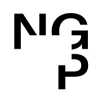 Doklad OJE - 2288v	ODBĚRATEL - fakturační adresaNárodní galerie v PrazeStaroměstské náměstí 12110 15 Praha 1Zřízena zákonem č.148/1949 Sb., o Národní galerii v PrazeČíslo objednávky 2288/2024  KUNSTTRANS PRAHA, spol. s r.o.   Dukelských hrdinů 530/47   170 00 Praha 7   Česká republikaE-mail: XXXXXXXXXXXXXXXXXXXRazítko a podpis 	Dle § 6 odst.1 zákona c. 340/2015 Sb. o registru smluv nabývá objednávka s předmětem plnění vyšší než hodnota 50.000,- Kč bez DPH účinnosti až uveřejněním (včetně jejího písemného potvrzení) v registru smluv. Uveřejnění provede objednatel.Žádáme obratem o zaslání akceptace (potrvrzení) objednávky.Podpis:       XXXXXXXX           razítkoPlatné elektronické podpisy:30.05.2024 16:05:32 - XXXXXXXXXX - příkazce operace30.05.2024 17:28:51 - XXXXXXXXXXXXX - správce rozpočtuČíslo objednávky 2288/2024© MÚZO Praha s.r.o. - www.muzo.czStranaIČ     00023281	DIČ   CZ00023281Typ   Příspěvková organizaceIČ        40615243	DIČ CZ40615243IČ     00023281	DIČ   CZ00023281Typ   Příspěvková organizaceDatum vystavení      30.05.2024      Číslo jednacíIČ     00023281	DIČ   CZ00023281Typ   Příspěvková organizaceSmlouva	OBJEDN.IČ     00023281	DIČ   CZ00023281Typ   Příspěvková organizacePožadujeme :IČ     00023281	DIČ   CZ00023281Typ   Příspěvková organizaceTermín dodání	30.05.2024 - 30.06.2024IČ     00023281	DIČ   CZ00023281Typ   Příspěvková organizaceZpůsob dopravyIČ     00023281	DIČ   CZ00023281Typ   Příspěvková organizaceZpůsob platby	Platebním příkazemIČ     00023281	DIČ   CZ00023281Typ   Příspěvková organizaceSplatnost faktury 30 dnů od data doručeníObjednáváme u Vás,dle nabídky č. 24N6331 - Národní galerie Praha a nabídky č. 24N6331 - NG dodatek nabídkybalení, dočasné uložení, pojištění a transport děl z pozůstalosti Z.Sekal Wien.Objednáváme u Vás,dle nabídky č. 24N6331 - Národní galerie Praha a nabídky č. 24N6331 - NG dodatek nabídkybalení, dočasné uložení, pojištění a transport děl z pozůstalosti Z.Sekal Wien.Položka	Množství MJ	%DPH	Cena bez DPH/MJ	DPH/MJ	Celkem s DPHPoložka	Množství MJ	%DPH	Cena bez DPH/MJ	DPH/MJ	Celkem s DPHTransport dědictví Sekal Vídeň Prha	1.00	21	75 000.00	15 750.00	90 750.00Transport dědictví Sekal Vídeň Prha	1.00	21	75 000.00	15 750.00	90 750.00Vystavil(a)XXXXXXXXXXXXXXPřibližná celková cena	90 750.00Kč